A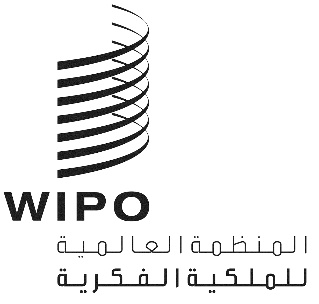 CEL/14/2الأصل: بالإنكليزيةالتاريخ: 9 ديسمبر 2019الاتحاد الخاص للتصنيف الدولي للتصاميم الصناعية (اتحاد لوكارنو)لجنة الخبراءالدورة الرابعة عشرةجنيف، من 18 إلى 22 نوفمبر 2019التقريرالذي اعتمدته لجنة الخبراءالمقدمةعقدت لجنة الخبراء التابعة لاتحاد لوكارنو (والمشار إليها فيما يلي بكلمة "اللجنة") دورتها الرابعة عشرة في جنيف في الفترة الممتدة من 18 إلى 21 نوفمبر 2019. وكان أعضاء اللجنة التالية أسماؤهم ممثلين في الدورة: الصين، والجمهورية التشيكية، وفنلندا، وفرنسا، وألمانيا، واليونان، وهنغاريا، والهند، وإيطاليا، واليابان، والمكسيك، والنرويج، وبولندا، وجمهورية كوريا، والاتحاد الروسي، وسلوفاكيا، وإسبانيا، وسويسرا، والمملكة المتحدة (19). وكانت الدول التالية ممثلة بصفة مراقب: أفغانستان، والجزائر، وإسرائيل، ونيكاراغوا، والمملكة العربية السعودية، والولايات المتحدة الأمريكية (6). وشارك ممثل المنظمة الحكومية الدولية التالية في الدورة بصفة مراقب: المنظمة الأوروبية الآسيوية للبراءات (EAPO). وترد قائمة المشاركين في المرفق الأول من هذا التقرير.وافتتح الدورة السيد يو تاكاغي، مساعد المدير العام لقطاع البنية التحتية العالمية، فرحّب بالمشاركين نيابةً عن المدير العام.أعضاء المكتبانتخبت اللجنة بالإجماع السيدة ناتالي مورغان (المملكة المتحدة) رئيسةً للدورة، والسيدة بيغي بروي (فرنسا) والسيدة جيتكا سترايتبرغ (الجمهورية التشيكية) نائبتَين للرئيسة.وتولت السيدة أليسون زوغر (الويبو) مهمة أمين الدورة.اعتماد جدول الأعمالاعتمدت اللجنة بالإجماع جدول الأعمال الوارد في المرفق الثاني لهذا التقرير.المناقشات والاستنتاجات والقراراتوفقاً لما قرّرته هيئات الويبو الرئاسية في سلسلة اجتماعاتها العاشرة التي عُقدت في الفترة من 24 سبتمبر إلى 2 أكتوبر 1979 (انظر الفقرتين 51 و52 من الوثيقة AB/X/32)، لا يشتمل تقرير هذه الدورة إلا على استنتاجات اللجنة (القرارات والتوصيات والآراء وما إلى ذلك)، ولا يشتمل، بصفة خاصة، على البيانات التي أدلى بها أي من المشاركين، باستثناء الحالات التي أُبدي فيها تحفظ بخصوص أي استنتاج محدّد من استنتاجات اللجنة أو أُبدي فيها ذلك التحفظ مجدداً بعد التوصل إلى الاستنتاج.إجراء اعتماد إدخال تعديلات أو إضافات على الطبعة الثانية عشرة من تصنيف لوكارنوأُجريت المناقشات على أساس ما يلي:أن إدخال تعديلات أو إضافات على تصنيف لوكارنو (المشار إليه فيما يلي بكلمة "التصنيف") لا تنطوي على نقل سلع من صنف إلى آخر، يقتضي أغلبية بسيطة لبلدان اتحاد لوكارنو طبقاً للمادة 3(4) من اتفاق لوكارنو؛وأما نقل سلع من صنف إلى آخر، فيقتضي إجماع بلدان اتحاد لوكارنو طبقاً للمادة 3(4) نفسها.وذكَّرت اللجنة بأن بلدان الاتحاد غير الممثلة في الدورة أو التي لم تدلِ بتصويتها إبّان الدورة أو في غضون المهلة المنصوص عليها في النظام الداخلي للجنة تُعدّ كما لو كانت قد وافقت على قرارات اللجنة طبقاً لأحكام المادة 3(6) من اتفاق لوكارنو.النظر في اقتراحات إدخال تعديلات أو إضافات على الطبعة الثانية عشرة من تصنيف لوكارنو(أ)	اقتراحات متنوعةاستندت المناقشات إلى المرفق 1 من المشروع LO142 الذي يحتوي على جدول موجز للاقتراحات المتعلقة بإدخال تعديلات وإضافات إلى الطبعة (الثانية عشرة) الحالية للتصنيف.واعتمدت اللجنة عدداً كبيراً من التغييرات في التصنيف. ويمكن الاطلاع على قرارات اللجنة عبر المنتدى الإلكتروني، وتحديداً في إطار المشروع LO140.(ب)	التغييرات المتعلقة باستخدام "بخلاف" (other than) و"باستثناء" (except for) والأقواس المربعةاستندت المناقشات إلى المرفق 2 من المشروع LO142 الذي قدمه المكتب الدولي والذي تضمن اقتراحاً بتوحيد استخدام عبارة "باستثناء" بين الأقواس المربعة في قائمه السلع كلها.واعتمدت اللجنة الاقتراح مع إدخال بعض التعديلات عليه. ويمكن الاطلاع على قرارات اللجنة عبر المنتدى الإلكتروني، وتحديداً في إطار المشروع LO140.(ج)	التغييرات المتعلقة بإنشاء أصناف فرعية جديدةاستندت المناقشات إلى المرفق 3 من المشروع LO142 الذي قدمته الصين. وكانت الاقتراحات تهدف إلى إنشاء صنفين فرعيين جديدين للنظارات وأجهزة إزالة الشعر وتصفيف الشعر والأدوات التي تجمع السلع ذات الخصائص المتشابهة، بما في ذلك عن طريق نقل بعض العناصر من الأصناف الفرعية الأخرى.ولم يحقق المبدأ العام للاقتراحات توافق الآراء؛ وعلى الرغم من أن اللجنة قد اعتمدت بعض التعديلات، فقد سحب وفد الصين أغلب اقتراحاته. ويمكن الاطلاع على قرارات اللجنة عبر المنتدى الإلكتروني، وتحديداً في إطار المشروع LO140.المستجدات المعلوماتية الخاصة بتصنيف لوكارنوأحاطت اللجنة علماً بالتحسينات الجديدة والمقبلة التالية المتصلة بمجال تكنولوجيا المعلومات والتي أوضحها المكتب الدولي:إدماج بوابة الويبو للملكية الفكرية مؤخراً في المنشور الإلكتروني لتصنيف لوكارنو (LOCPUB)؛وإعادة الهيكلة والتحديث المرتقبان للمنتدى الإلكتروني للوكارنو بشكل وطريقة استخدام مختلفين قليلاً مع الحفاظ على الوظائف الرئيسية؛ومعلومات عن مشروع حل إدارة المراجعة (ْRMS) الخاص بكل التصنيفات، مع اعتزام البدء في تطوير الجزئية الخاصة بتصنيف لوكارنو في النصف الثاني من عام 2020. ويهدف هذا المشروع إلى تيسير عملية مراجعة التصنيف. وأشارت اللجنة إلى أن حل إدارة مراجعة التصنيفات (RMS) لن يكون متاحاً لدورة المراجعة المقبلة لتصنيف لوكارنو، ولكن الدول الأعضاء ستُبلغ بكل المستجدات المحتملة عن طريق القائمة البريدية/المنتدى الإلكتروني، وأنه قد يتعين إدخال بعض التغييرات كخطوة انتقالية أثناء دورة المراجعة المقبلة مثل استخدام نموذج إكسِل موحد لتقديم الاقتراحات.الدورة المقبلة للجنة الخبراء. بدء نفاذ الطبعة المقبلةاتفقت اللجنة على أن تُعقد الدورة التالية (الخامسة عشرة) في جنيف في خريف عام 2021.وأشارت اللجنة إلى أن المكتب الدولي سيعدّ الطبعة (الثالثة عشرة) الجديدة من التصنيف باللغتين الإنكليزية والفرنسية وينشرها على الإنترنت في ديسمبر 2020، وأن الإخطار ببدء النفاذ سيُرسل بحلول نهاية شهر يونيو 2020.واتفقت اللجنة على أن تدخل التعديلات والإضافات الخاصة بالطبعة الثانية عشرة من التصنيف حيز النفاذ في 1 يناير 2021.اختتام الدورةاختتم الرئيس الدورة.واعتمدت لجنة الخبراء هذا التقرير بالإجماع وبالوسائل الإلكترونية في 9 ديسمبر 2019.[تلي ذلك المرفقات]